Publicado en Madrid el 29/04/2024 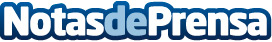 El 40% de los españoles aprovecha sus viajes para practicar deporte según ViajerosPiratasHa surgido una nueva tipología de viajero, los sporty travellers, para quienes el deporte gana peso a la hora de planificar un viaje
Datos de contacto:Marina G.C. ViajerosPiratas637249572Nota de prensa publicada en: https://www.notasdeprensa.es/el-40-de-los-espanoles-aprovecha-sus-viajes_1 Categorias: Internacional Nacional Viaje Turismo Fitness http://www.notasdeprensa.es